АДМИНИСТРАЦИЯДМИТРИЕВСКОГО СЕЛЬСКОГО ПОСЕЛЕНИЯГАЛИЧСКОГО МУНИЦИПАЛЬНОГО РАЙОНАКОСТРОМСКОЙ ОБЛАСТИП О С Т А Н О В Л Е Н И Еот 27 августа 2021 № 38д. ДмитриевскоеОб утверждении отчета об исполнении бюджета сельского поселения за 1 полугодие 2021 годаВ целях исполнения статьи 264.2 Бюджетного кодекса Российской Федерации, администрация Дмитриевского сельского поселенияПОСТАНОВЛЯЕТ:1. Утвердить прилагаемый отчет об исполнении бюджета сельского поселения за 1 полугодие 2021 года.2. Настоящее постановление вступает в силу со дня подписания и подлежит официальному опубликованию.Глава сельского поселения:					А. В. ТютинПриложение № 1к постановлению администрацииДмитриевского сельского поселенияот 27 августа 2021 № 38Исполнение бюджета Дмитриевского сельского поселения за 1 полугодие 2021 года по кодам классификации доходов бюджетов(рублей)Приложение № 2к постановлению администрацииДмитриевского сельского поселенияот 27 августа 2021 № 38Объем поступлений доходов в бюджетДмитриевского сельского поселения Галичского муниципального района Костромской области за 1 полугодие 2021 годаПриложение № 3к постановлению администрацииДмитриевского сельского поселенияот 27 августа 2021 № 38Расходы бюджета сельского поселенияпо разделам, подразделам классификации расходов бюджета за 1 полугодие 2021 года(рублей) Приложение № 4к постановлению администрацииДмитриевского сельского поселенияот 27 августа 2021 № 38Ведомственная структура расходов бюджета сельского поселения за 1 полугодие 2021 годаПриложение № 5к постановлению администрацииДмитриевского сельского поселенияот 27 августа 2021 № 38Источники финансирования дефицита бюджетасельского поселения по кодам классификации источниковфинансирования дефицитов бюджетов за 1 полугодие 2021 года(рублей)Приложение № 6к постановлению администрацииДмитриевского сельского поселенияот 27 августа 2021 № 38Источники финансирования дефицита бюджета сельского поселения по кодам групп, подгрупп, статей, видов источников финансирования дефицитов бюджетов классификации операций сектора государственного управления, относящихся к источникам финансирования дефицитов бюджетов за 1 полугодие 2021 года(рублей) Коды бюджетной классификацииНаименование показателейКассовоеисполнениеДоходы всего12269587,28Межрайонная инспекция Федеральной налоговой службы №2 по Костромской областиМежрайонная инспекция Федеральной налоговой службы №2 по Костромской области8989891,61182 1 01 02010 01 0000 110Налог на доходы физических лиц с доходов, источником которых является налоговый агент, за исключением доходов, в отношении которых исчисление и уплата налога осуществляется в соответствии со статьями 227, 227.1, 228 Налогового кодекса Российской Федерации.2984528,72182 1 01 02020 01 0000 110Налог на доходы физических лиц с доходов, полученных от осуществления деятельности физическими лицами, зарегистрированными в качестве индивидуальных предпринимателей, нотариусов занимающихся  частной практикой, адвокатов, учредивших адвокатские кабинеты и других лиц, занимающихся частной практикой в соответствии со статьей 227 Налогового кодекса Российской Федерации.597,80182 1 01 02030 01 0000 110Налог на доходы физических лиц с доходов, полученных физическими лицами в соответствии со статьей 228 Налогового Кодекса Российской Федерации.8964,571821 01 02040 01 0000 110Налог на доходы физических лиц в виде фиксированных авансовых платежей с доходов, полученных физическими лицами, являющимися иностранными гражданами, осуществляющими трудовую деятельность186,75182 1 05 01010 00 0000 110Налог, взимаемый с налогоплательщиков, выбравших в качестве объекта налогообложения доходы103424,90182 1 05 01021 01 0000 110Налог, взимаемый с налогоплательщиков, выбравших в качестве объекта налогообложения доходы уменьшенные на величину расходов56991,59182 1 05 03010 01 0000 110Единый сельскохозяйственный налог5328985,67182 1 06 01030 10 0000 110Налог на имущество физических лиц, взимаемый по ставкам, применяемым к объектам налогообложения, расположенным в границах поселений190636,45182 1 06 06033 10 0000 110Земельный налог с организаций, обладающих земельным участком, расположенным в границах сельских поселений219058,75182 1 06 06043 10 0000 110Земельный налог, с физических лиц, обладающих земельным участком, расположенным в границах сельских поселений96516,41Федеральное казначейство1288773,56100 1 03 02230 01 0000 110Доходы от уплаты акцизов на дизельное топливо, подлежащее распределению между бюджетами субъектов Российской Федерации и местными бюджетами с учетом установленных дифференцированных нормативов отчислений в местные бюджеты582790,28100 1 03 02240 01 0000 110Доходы от уплаты акцизов на моторные масла для дизельных и (или) карбюраторных (инжекторных) двигателей, подлежащее распределению между бюджетами субъектов Российской Федерации и местными бюджетами с учетом установленных дифференцированных нормативов отчислений в местные бюджеты4390,19100 1 03 02250 01 0000 110Доходы от уплаты акцизов на автомобильный бензин, подлежащее распределению между бюджетами субъектов Российской Федерации и местными бюджетами с учетом установленных дифференцированных нормативов отчислений в местные бюджеты810374,88100 1 03 02260 01 0000 110Доходы от уплаты акцизов на прямогонный бензин, подлежащие распределению между бюджетами субъектов Российской Федерации и местными бюджетами с учетом установленных дифференцированных нормативов отчислений в местные бюджеты-108781,79Администрация Дмитриевского сельского поселения Галичского муниципального района Костромской областиАдминистрация Дмитриевского сельского поселения Галичского муниципального района Костромской области27380,219991 08 04020 01 0000 110Государственная пошлина за совершение нотариальных действий должностными лицами органов местного самоуправления, уполномоченными в соответствии с законодательными актами Российской Федерации500,00999 1 11 05025 10 0000 120Доходы, получаемые в виде арендной платы, а также средства от продажи права на заключение договоров аренды за земли, находящиеся в собственности сельских поселений (за исключением земельных участков муниципальных бюджетных и автономных учреждений)4395,00999 1 11 09045 10 0000 120Прочие поступления от использования имущества, находящегося в собственности поселений (за исключением имущества муниципальных бюджетных автономных учреждений, а также имущества муниципальных унитарных предприятий, в том числе казенных)22485,21999 2 00 00000 00 0000 000Безвозмездное поступление1963541,90999 2 00 00000 00 0000 000Безвозмездное поступление от других бюджетов бюджетной системы Российской Федерации1963541,90999 2 02 15001 10 0000 151Дотации бюджетам поселений на выравнивание бюджетной обеспеченности766998,00999 2 02 35118 00 0000 151Субвенции бюджетам поселений на осуществление первичного воинского учета на территориях, где отсутствуют военные комиссариаты113243,90999 2 02 16001 00 0000 151Дотации на выравнивание бюджетной обеспеченности из бюджетов муниципальных районов, городских округов с внутригородским делением800000,00999 2 02 30024 10 0000 151Субвенции бюджетам поселений на выполнение передаваемых полномочий субъектов Российской Федерации3300,00999 2 02 22999 91 0000 151Прочие субсидии бюджетам сельских поселений0,00999 2 02 49999 00 0000 151Прочие межбюджетные трансферты передаваемые бюджетам сельских поселений280000,00Коды бюджетной классификацииНаименование кодов экономической классификации доходовСумма, рублей1 00 00000 00 0000 000Налоговые и неналоговые доходы 10306045,381 01 00000 00 0000 000Налоги на прибыль, доходы2994277,841 01 02010 01 0000 110Налог на доходы физических лиц с доходов, источником которых является налоговый агент, за исключением доходов, в отношении которых исчисление уплаты налога осуществляется в соответствии со статьями 227, 227.1 и 228 Налогового кодекса Российской Федерации2984528,721 01 02020 01 0000 110Налог на доходы физических лиц с доходов, полученных от осуществления физическими лицами, зарегистрированными в качестве индивидуальных предпринимателей, частных нотариусов и других лиц, занимающихся частной практикой в соответствии со статьей 227 Налогового кодекса Российской Федерации597,801 01 02030 01 0000 110Налог на доходы физических лиц с доходов, полученных физическими лицами, в соответствии со статьей 228 Налогового кодекса Российской Федерации8964,571 01 02040 01 0000 110Налог на доходы физических лиц с доходов, полученных в виде выигрышей и призов в проводимых конкурсах, играх и других мероприятиях в целях рекламы товаров, работ и услуг, процентных доходов по вкладам в банках, в виде материальной выгоды от экономии на процентах при получении заемных (кредитных) средств186,751 03 00000 00 0000 000НАЛОГИ НА ТОВАРЫ (РАБОТЫ, УСЛУГИ), РЕАЛИЗУЕМЫЕ НА ТЕРРИТОРИИ РОССИЙСКОЙ ФЕДЕРАЦИИ1288773,561 03 00000 01 0000 110Акцизы по подакцизным товарам (продукции) производимым на территории Российской  Федерации1288773,561 03 02230 01 0000 110Доходы от уплаты акцизов на дизельное топливо, подлежащие распределению между бюджетами субъектов Российской Федерации и местными бюджетами с учетом установленных дифференцированных нормативов отчислений в местные бюджеты582790,281 03 02240 01 0000 110Доходы от уплаты акцизов на моторные масла для дизельных и (или) карбюраторных (инжекторных) двигателей, подлежащие распределению между бюджетами субъектов Российской Федерации и местными бюджетами с учетом установленных дифференцированных нормативов отчислений в местные бюджеты4390,191 03 02250 01 0000 110Доходы от уплаты акцизов на автомобильный бензин, подлежащие распределению между бюджетами субъектов Российской Федерации и местными бюджетами с учетом установленных дифференцированных нормативов отчислений в местные бюджеты810374,881 03 02260 01 0000 110Доходы от уплаты акцизов на прямогонный бензин, подлежащие распределению между бюджетами субъектов Российской Федерации и местными бюджетами с учетом установленных дифференцированных нормативов отчислений в местные бюджеты-108781,791 05 00000 00 0000 000НАЛОГИ НА СОВОКУПНЫЙ ДОХОД5489402,161 05 01000 00 0000 110Налог, взимаемый с применением упрощенной системы налогообложения160416,491 05 01010 01 0000 110Налог, взимаемый с налогоплательщиков, выбравших в качестве объекта налогообложения доходы103424,901 05 01020 01 0000 110Налог, взимаемый с налогоплательщиков, выбравших в качестве объекта налогообложения доходы, уменьшенные на величину расходов56991,591 05 03000 01 0000 110Единый сельскохозяйственный налог5328985,671 06 00000 00 0000 000Налоги на имущество506211,611 06 01000 00 0000 000Налог на имущество физических лиц190636,451 06 01030 10 0000 100Налог на имущество физических лиц, взимаемый по ставкам, применяемым к объектам налогообложения, расположенным в границах сельских поселений190636,451 06 06000 00 0000 000Земельный налог315575,161 06 06030 00 0000 110Земельный налог с организаций219058,751 06 06033 10 0000 110Земельный налог, с организаций, обладающих земельным участком, расположенным в границах сельских поселений219058,751 06 06040 00 0000 110Земельный налог с физических  лиц96516,411 06 06043 00 0000 110Земельный налог, с физических лиц, обладающих земельным участком, расположенным в границах сельских поселений96516,411 08 00000 00 0000 000ГОСУДАРСТВЕННАЯ ПОШЛИНА500,001 08 04000 01 0000 110Государственная пошлина за совершение нотариальных действий (за исключением действий, совершаемых консульскими учреждениями Российской Федерации)500,001 08 04020 01 0000 110Государственная пошлина за совершение нотариальных действий должностными лицами органов местного самоуправления, уполномоченными в соответствии с законодательными актами Российской Федерации на совершение нотариальных действий500,001 11 00000 00 0000 000ДОХОДЫ ОТ ИСПОЛЬЗОВАНИЯ ИМУЩЕСТВА, НАХОДЯЩЕГОСЯ В ГОСУДАРСТВЕННОЙ И МУНИЦИПАЛЬНОЙ СОБСТВЕННОСТИ26880,211 11 05020 00 0000 120Доходы, получаемые в виде арендной платы за земли после разграничения государственной собственности на землю, а также средства от продажи права на заключение договоров аренды указанных земельных участков (за исключением земельных участков бюджетных и автономных учреждений)4395,001 11 05025 10 0000 120Доходы, получаемы в виде арендной платы, а также средства от продажи права на заключение договоров аренды на земли, находящиеся в собственности сельских поселений (за исключением земельных участков бюджетных и автономных учреждений)4395,001 11 05070 00 0000 120Доходы от сдачи в аренду имущества, составляющего государственную (муниципальную) казну (за исключением земельных участков)0,001 11 05075 10 0000 120Доходы от сдачи в аренду имущества, составляющего казну сельских поселений (за исключением земельных участков)0,001 11 09000 00 0000 120Прочие доходы от использования имущества и прав, находящихся в государственной и муниципальной собственности (за исключением имущества бюджетных и автономных учреждений, а также имущества государственных и муниципальных унитарных предприятий, в том числе казённых)22485,211 11 09040 00 0000 120Прочие поступления от использования имущества, находящегося в государственной и муниципальной собственности (за исключением имущества бюджетных и автономных учреждений, а также имущества государственных и муниципальных унитарных предприятий, в том числе казенных)22485,211 11 09045 10 0000 120Прочие поступления от использования имущества, находящегося в собственности сельских поселений (за исключением имущества муниципальных бюджетных и автономных учреждений, а также имущества муниципальных унитарных предприятий, в том числе казенных)22485,212 00 00000 00 0000 000БЕЗВОЗМЕЗДНЫЕ ПОСТУПЛЕНИЯ1963541,902 02 00000 00 0000 000Безвозмездные поступления от других бюджетов бюджетной системы Российской Федерации1963541,902 02 10000 00 0000 151Дотации бюджетам бюджетной системы Российской Федерации1566998,002 02 15001 00 0000 151Дотации на выравнивание бюджетной обеспеченности766998,002 02 15001 10 0000 151Дотации бюджетам сельских поселений на выравнивание бюджетной обеспеченности766998,002 02 16001 00 0000 151Дотации на выравнивание бюджетной обеспеченности из бюджетов муниципальных районов, городских округов с внутригородским делением800000,002 02 16001 10 0000 151Дотации на выравнивание бюджетной обеспеченности из бюджетов муниципальных районов800000,002 02 20000 00 0000 151Субсидии бюджетам бюджетной системы Российской Федерации (межбюджетные субсидии)0,002 02 229999 10 000 151Прочие субсидии бюджетам сельских поселений0,002 02 30000 00 0000 151Субвенции бюджетам бюджетной системы Российской Федерации 116543,902 02 35118 10 0000 151Субвенции бюджетам сельских поселений на осуществление первичного воинского учета на территориях, где отсутствуют военные комиссариаты113243,902 02 30024 00 0000 151Субвенции местным бюджетам на выполнение передаваемых полномочий субъектов Российской Федерации3300,002 02 30024 10 0000 151Субвенции бюджетам сельских поселений на выполнение передаваемых полномочий субъектов Российской Федерации3300,002 02 40000 00 0000 151Иные межбюджетные трансферты280000,002 02 49999 00 0000 151Прочие межбюджетные трансферты, передаваемые бюджетам 280000,002 02 49999 10 0000 151Прочие межбюджетные трансферты, передаваемые бюджетам сельских поселений280000,00ВСЕГО ДОХОДОВ12269587,28Наименование показателяКод бюджетнойклассификацииКассовоеисполнениеОбщегосударственные вопросы01006138935,36Функционирование высшего должностного лица субъекта Российской Федерации и муниципального образования0102486376,01Функционирование Правительства РФ, высших исполнительных органов государственной власти субъектов РФ, местных администраций 01041038489,28Другие общегосударственные вопросы01134614070,07Национальная оборона0200113243,90Мобилизационная и вневойсковая подготовка0203113243,90Национальная Безопасность и правоохранительная деятельность03001462,00Защита населения и территории от чрезвычайных ситуаций природного и техногенного характера, пожарная безопасность03101462,00Национальная экономика0400876834,00Сельское хозяйство и рыболовство040581000,00Дорожное хозяйство (дорожные фонды)0409765834,00Другие вопросы в области национальной экономики041230000,00Жилищно-коммунальное хозяйство05002043880,78Жилищное хозяйство05015451,03Коммунальное хозяйство05020,00Благоустройство05032038429,75Культура, кинематография 08002066087,32Культура08012066087,32Социальная политика100013574,21Пенсионное обеспечение100113574,21Итого11254017,57НаименованиеВедомствоРазделПодразделЦелеваястатьяВидрасходовИсполненоАдминистрация Дмитриевского сельского поселения99911254017,57Общегосударственные расходы999016138935,36Функционирование высшего должностного лица субъекта Российской Федерации и муниципального образования9990102486376,01Глава Дмитриевского сельского поселения Галичского муниципального района99901020600000000486376,01Расходы на оплату труда работников муниципальных органов поселения99901020600000110486376,01Расходы на выплаты персоналу в целях обеспечения выполнения функций государственными (муниципальными) органами, казёнными учреждениями, органами управления государственными внебюджетными фондами99901020600000110100486376,01Расходы на выплаты персоналу государственных (муниципальных) органов99901020600000110120486376,01Функционирование правительства РФ, высших исполнительных органов государственной власти субъектов РФ, местных администраций 99901041038489,28Центральный аппарат исполнительных органов местного самоуправления99901041038489,28Выполнение функций органами местного самоуправления Расходы на оплату труда работников муниципальных органов поселения999010401000000001038489,28Расходы на выплаты персоналу в целях обеспечения выполнения функций государственными (муниципальными) органами, казёнными учреждениями, органами управления государственными внебюджетными фондами99901040100000111100985434,56Расходы на выплаты персоналу государственных (муниципальных) органов99901040100000111120985434,56Расходы на обеспечение функций муниципальных органов поселений9990104010000019049754,72Закупка товаров, работ и услуг государственных (муниципальных) нужд9990104010000019020041454,74Иные закупки товаров, работ и услуг для обеспечения государственных (муниципальных) нужд9990104010000019024041454,74Прочая закупка товаров, работ и услуг999010401000001908008299,98Иные бюджетные ассигнования999010401000001908508299,98Осуществление переданных государственных полномочий Костромской области по составлению протоколов об административных правонарушениях999010401000720903300,00Закупка товаров, работ и услуг государственных (муниципальных) нужд999010401000720902003300,00Иные закупки товаров, работ и услуг для обеспечения государственных (муниципальных) нужд999010401000720902403300,00Другие общегосударственные вопросы99901134614070,07Резервный фонд администрации Дмитриевского сельского поселения99901130400000000800,00Закупка товаров, работ и услуг государственных (муниципальных) нужд99901130400000000200800,00Иные закупки товаров, работ и услуг для обеспечения государственных (муниципальных) нужд99901130400000000240800,00Содержание и обслуживание казны Дмитриевского сельского поселения99901130500000000412309,00Закупка товаров, работ и услуг государственных (муниципальных) нужд99901130500000000200412309,00Иные закупки товаров, работ и услуг для обеспечения государственных (муниципальных) нужд99901130500000000240412309,00Прочие выплаты по обязательствам сельского поселения999011309200200109120,00Закупка товаров, работ и услуг государственных (муниципальных) нужд999011309200200102004980,00Иные закупки товаров, работ и услуг для обеспечения государственных (муниципальных) нужд999011309200200102404980,00Прочая закупка товаров, работ и услуг999011309200200108004140,00Иные бюджетные ассигнования999011309200200108504140,00Расходы на содержание подведомственных учреждений по обеспечению хозяйственного транспортного обслуживания999011309300005914122636,07Расходы на выплаты персоналу в целях обеспечения выполнения функций государственными (муниципальными) органами, казенными учреждениями, органами управления государственными внебюджетными фондами999011309300005911003238184,02Закупка товаров, работ и услуг государственных (муниципальных) нужд99901130930000591200884452,05Иные закупки товаров, работ и услуг для обеспечения государственных (муниципальных) нужд99901130930000591240884452,05Иные бюджетные ассигнования999011309300005918000,00Уплата налогов, сборов и других платежей999011309300005918500,00Межбюджетные трансферты, передаваемые бюджетам муниципальных районов9990113095000000069205,00Межбюджетные трансферты на осуществление переданных полномочий контрольно-счетного органа поселений контрольно-счетному органу муниципального района9990113095007001057205,00Межбюджетные трансферты9990113095007001050057205,00Иные межбюджетные трансферты9990113095007001054057205,00Межбюджетные трансферты на осуществление переданных администрации Галичского муниципального района полномочий Дмитриевскому поселения по внутреннему муниципальному контролю999011309500700203000,00Межбюджетные трансферты999011309500700205003000,00Иные межбюджетные трансферты999011309500700205403000,00Межбюджетные трансферты по осуществлению контроля в сфере закупок999011309500700403000,00Межбюджетные трансферты999011309500700405003000,00Иные межбюджетные трансферты999011309500700405403000,00Межбюджетные трансферты о передаче полномочий организации ритуальных услуг населению999011309500700503000,00Межбюджетные трансферты999011309500700505003000,00Иные межбюджетные трансферты999011309500700505403000,00Межбюджетные трансферты о передаче полномочий по определению поставщиков (подрядчиков, исполнителей) при осуществлении закупок товаров, работ, услуг конкурентными способами в форме: электронного аукциона, открытого конкурса, конкурса с ограниченным участием, двухэтапного конкурса, запроса предложений, запроса котировок для нужд Дмитриевского сельского поселения999011309500700603000,00Межбюджетные трансферты999011309500700605003000,00Иные межбюджетные трансферты999011309500700605403000,00Мобилизационная вневойсковая подготовка9990203113243,90Осуществление первичного воинского учета на территориях, где отсутствуют военные 99902030300051180113243,90Расходы на выплаты персоналу в целях обеспечения выполнения функций государственными (муниципальными) органами, казёнными учреждениями, органами управления государственными внебюджетными фондами99902030300051180100112875,90Расходы на выплаты персоналу государственных (муниципальных) органов99902030300051180120112875,90Закупка товаров, работ и услуг государственных (муниципальных) нужд99902030300051180200368,00Иные закупки товаров, работ и услуг для обеспечения государственных (муниципальных) нужд99902030300051180240368,00Национальная безопасность и правоохранительная деятельность999030000000000001462,00Защита населения и территории от чрезвычайных ситуаций природного и техногенного характера гражданской обороны999031009400000001462,00Закупка товаров, работ и услуг государственных (муниципальных) нужд999031009400000002001462,00Иные закупки товаров, работ и услуг для обеспечения государственных (муниципальных) нужд999031009400000002401462,00Национальная экономика9990400876834,00Сельское хозяйство и рыболовство999040534000S225081000,00Закупка товаров, работ и услуг государственных (муниципальных) нужд999040534000S225020081000,00Иные закупки товаров, работ и услуг для обеспечения государственных (муниципальных) нужд999040534000S225024081000,00Дорожное хозяйство (дорожные фонды)9990409765834,00Дорожное хозяйство99904093150000000765834,00Содержание и ремонт дорог за счёт средств дорожного фонда99904093150020090765834,00Закупка товаров, работ и услуг государственных (муниципальных) нужд99904093150020090200765834,00Иные закупки товаров, работ и услуг для обеспечения государственных (муниципальных) нужд99904093150020090240765834,00Расходы на проектирование, строительство (реконструкцию), капитальный ремонт и ремонт автомобильных дорог общего пользования населенных пунктов999040931500S11900,00Закупка товаров, работ и услуг государственных (муниципальных) нужд999040931500S11902000,00Иные закупки товаров, работ и услуг для обеспечения государственных (муниципальных) нужд999040931500S11902400,00Мероприятия по землеустройству и землепользованию9990412340002002030000,00Закупка товаров, работ и услуг государственных (муниципальных) нужд9990412340002002020030000,00Иные закупки товаров, работ и услуг для обеспечения государственных (муниципальных) нужд9990412340002002024030000,00Жилищно-коммунальное хозяйство999050000000000002043880,78Жилищное хозяйство999050100000000005451,03Мероприятие в области  жилищного хозяйства999050136000200305451,03Закупка товаров, работ и услуг государственных (муниципальных) нужд999050136000200302005451,03Иные закупки товаров, работ и услуг для обеспечения государственных (муниципальных) нужд999050136000200302405451,03Коммунальное хозяйство999050200000000000,00Содержание и обслуживание казны Дмитриевского сельского поселения999050205000000000,00Закупка товаров, работ и услуг государственных (муниципальных) нужд999050205000000002000,00Иные закупки товаров, работ и услуг для обеспечения государственных (муниципальных) нужд999050205000000002400,00Благоустройство99905032038429,75Уличное освещение99905033620020050461331,02Закупка товаров, работ и услуг государственных (муниципальных) нужд99905033620020050200461331,02Иные закупки товаров, работ и услуг для обеспечения государственных (муниципальных) нужд99905033620020050240461331,02Прочие мероприятия по благоустройству999050336200200701577098,73Закупка товаров, работ и услуг государственных (муниципальных) нужд999050336200200702001577098,73Иные закупки товаров, работ и услуг для обеспечения государственных (муниципальных) нужд999050336200200702401577098,73Культура, кинематография99908002066087,32Культура99908012066087,32Межбюджетные трансферты на осуществление передаваемых полномочий по культуре9990801095007003037500,00Межбюджетные трансферты9990801095007003050037500,00Иные межбюджетные трансферты9990801095007003054037500,00Учреждения культуры и мероприятия в сфере культуры и кинематографии999080144000000002028587,32Расходы на обеспечение деятельности (оказание услуг) подведомственных учреждений, в том числе предоставление муниципальным бюджетным и автономным учреждениям субсидий99908014400000591988493,99Закупка товаров, работ и услуг государственных (муниципальных) нужд99908014400000591200968032,99Иные закупки товаров, работ и услуг для обеспечения государственных (муниципальных) нужд99908014400000591240968032,99Иные бюджетные ассигнования9990801440000059180020461,00Уплата налогов, сборов и иных платежей9990801440000059185020461,00 Библиотеки999080144200005911040093,33Расходы на обеспечение деятельности (оказание услуг) подведомственных учреждений, в том числе предоставление муниципальным бюджетным и автономным учреждениям субсидий999080144200005911040093,33Закупка товаров, работ и услуг государственных (муниципальных) нужд999080144200005912001040093,33Иные закупки товаров, работ и услуг для обеспечения государственных (муниципальных) нужд999080144200005912401040093,33Социальная политика999100013574,21Пенсионное обеспечение999100113574,21Доплаты к пенсиям, дополнительное пенсионное обеспечение9991001491000000013574,21Доплата к пенсиям муниципальным служащим поселения9991001491008001013574,21Социальное обеспечение и иные выплаты населению9991001491008001030013574,21Публичные нормативные социальные выплаты гражданам9991001491008001031013574,21НаименованиепоказателяКод бюджетной классификацииКод бюджетной классификацииКассовоеисполнениеНаименованиепоказателяадминист-ратораисточникафинанси-рованияИсточникафинансированияКассовоеисполнениеИсточники финансирования дефицита бюджета сельского поселения-1015569,71Источники внутреннего финансирования дефицита бюджета сельского поселенияАдминистрация Дмитриевского сельского поселения Галичского муниципального района999Получение кредитов от кредитных организаций бюджетами сельских поселений в валюте Российской Федерации99901 02 00 00 10 0000 710Получение бюджетных кредитов от других бюджетов бюджетной системы Российской Федерации бюджетами сельских поселений Российской Федерации в валюте Российской Федерации99901 03 00 00 05 0000 710-Увеличение прочих остатков денежных средств бюджетов сельских поселений99901 05 02 01 10 0000 510-13088237,50Уменьшение прочих остатков денежных средств бюджетов сельских поселений99901 05 02 01 10 0000 61012072667,79КодНаименованиеКассовое исполнение01 02 00 00 00 0000 000Кредиты кредитных организаций в валюте Российской Федерации01 02 00 00 00 0000 700Получение кредитов от кредитных организаций в валюте Российской Федерации01 02 00 00 10 0000 710Получение кредитов от кредитных организаций  бюджетами сельских поселений в валюте Российской Федерации01 02 00 00 00 0000 800Погашение кредитов, предоставленных кредитными организациями в валюте Российской Федерации01 02 00 00 10 0000 810Погашение бюджетами сельских поселений кредитов от кредитных организаций в валюте Российской Федерации01 02 00 00 00 0000 000Бюджетные кредиты от других бюджетов  бюджетной системы Российской Федерации01 02 00 00 00 0000 700Получение бюджетных кредитов от других бюджетов бюджетной системы Российской Федерации в валюте Российской Федерации01 02 00 00 05 0000 710Получение кредитов от других бюджетов бюджетной системы Российской Федерации бюджетами сельских поселений в валюте Российской Федерации01 02 00 00 00 0000 800Погашение бюджетных кредитов, полученных от других бюджетов бюджетной системы Российской Федерации в валюте Российской Федерации01 02 00 00 05 0000 810Погашение бюджетами сельских поселений кредитов от других бюджетов бюджетной системы Российской Федерации в валюте Российской Федерации01 05 00 00 00 0000 000Изменение остатков средств на счетах по учету средств бюджета-1015569,7101 05 00 00 00 0000 000Увеличение остатков средств бюджетов-13088237,5001 05 02 00 00 0000 500Увеличение прочих остатков средств бюджетов-13088237,5001 05 02 01 00 0000 510Увеличение прочих остатков денежных средств бюджетов-13088237,5001 05 02 01 10 0000 510Увеличение прочих остатков денежных средств бюджетов сельских поселений-13088237,5001 05 00 00 00 0000 600Уменьшение остатков средств бюджетов12072667,7901 05 02 00 00 0000 600Уменьшение прочих остатков средств бюджетов12072667,7901 05 02 01 00 0000 610Уменьшение прочих остатков денежных средств бюджетов12072667,7901 05 02 01 10 0000 610Уменьшение прочих остатков денежных средств бюджетов сельских поселений12072667,79ИТОГО источников финансирования профицита-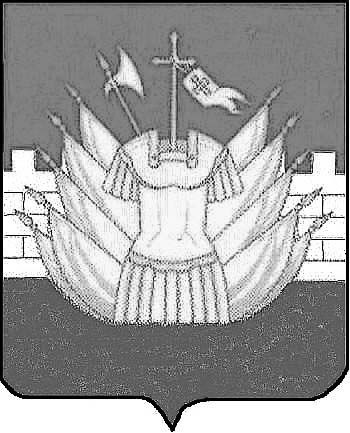 